Program Zjazdu Absolwentów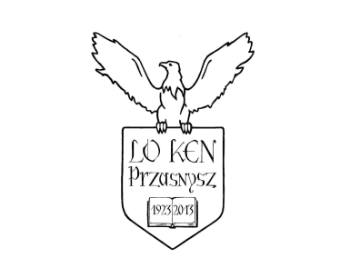 LO im. KENSobota, 12 października 2013 r. 9.00 – 10.45 – rejestracja uczestników; zwiedzanie szkoły10.45 – 11.15 – formowanie pochodu 11.15 – 12.00 – przemarsz do kościoła św. Wojciecha 			Przekazanie Absolwentom kluczy do miasta 12.00 – 13.00 – msza św. 13.00 – 13.30 – powrót do szkoły; złożenie kwiatów na grobach nauczycieli13.30 – 16.00 – część oficjalna 16.00 – 19.00 – czas wolny, zwiedzanie szkoły 19.30 – BAL ABSOLWENTÓW W SZKOLE PODSTAWOWEJ NR 2 Niedziela, 13 października 2013 r. 10.45 – 12.00 – poranek absolwenta – hala Liceum 	Występ Przasnyskiej Kapeli Podwórkowej 12.00 – 12.15 – uroczyste zamknięcie zjazdu